New! Save 10% on all new purchases of PPC/RIA Print Publications with promotion code PRINT10.*With the new legislation, PPC and RIA publications are a valuable resource for additional guidance to help you proactively identify solutions to better serve your client’s unique needs in these challenging times. Choose from over 80 titles to best meet your practices needs.  Call 1-800-431-9025 Option 1, and then Option 2 to speak with your local sales representative or use promotion code PRINT10 when purchasing online at tax.tr.com/ppc.*Savings of up to 10% applies to new PPC/RIA Print orders placed by December 30, 2020. Savings promotion excludes Checkpoint, Quickfinder, and Checkpoint Learning CPE and may not be combined with any other offers.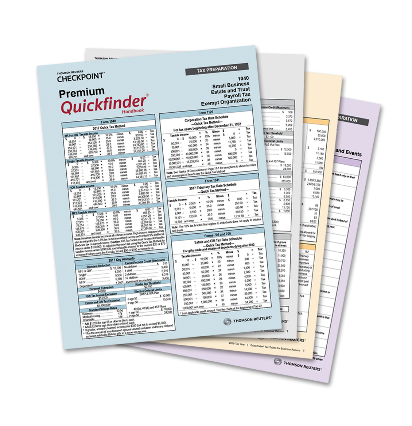 